Unit 1, Church House, 19-24 Friargate, Penrith, Cumbria CA11 7XR Penrith, Cumbria, CA11 7XRTel: 01768 899773
Email: deputytownclerk@penrithtowncouncil.co.uk  Minutes of the meeting of the:PLANNING COMMITTEE Held on: Tuesday 9 January 2018, Unit 1, Church House, 19-24 Friargate, Penrith.PRESENT:Cllr Jackson - Chairman
Cllr Graham – Vice ChairmanCllr Baker
Cllr Kenyon
Deputy Town ClerkMINUTES FOR THE PLANNING COMMITTEE 
9 January 20182.00PM – 2.40PM Unit 1, Church House, 19-24 Friargate, Penrith………………………………………………………………………………
ChairmanFor the attention of members of the Planning Committee:Cllr. Jackson         ChairmanCllr. Graham 	 Vice Chairman			Cllr. BakerCllr. KenyonFor Information only: All other members of the Penrith Town Council CouncillorsCllr. BurginCllr. ClarkCllr. ConnellyCllr. Lawson
Cllr. Monk
Cllr. Thompson		Cllr. Whipp	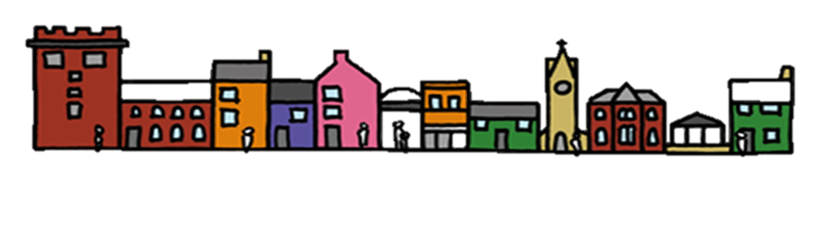 PENRITH TOWN COUNCILPL/18/79 Apologies for AbsenceThere were no apologies for absence.PL/18/80 Minutes of Previous MeetingMembers RESOLVED that the minutes of the meetings of the Planning Committee held on Monday 4 December be signed by the Chairman as a true and accurate record.PL/18/81 Declarations of Interest and DispensationsMembers were asked to disclose their interests in matters to be discussed whether disclosable pecuniary or other registrable interest, and to decide requests for dispensations. Councillor Baker declared a registrable but non pecuniary interest in that he knew an architect at Manning Elliott (Application No 17/1062) but it would not influence his decision.On 27 November, Council resolved to award general dispensations for all Members in situations where every Member was likely to have a Disclosable Pecuniary Interest.  It was confirmed that as potential land owners of land adjoining Application No 17/0963, Members were able to consider and make a decision on the application.PL/18/82 Public ParticipationNo members of the public had requested in writing to speak prior to the meeting.PL/18/83 Public Bodies (Admissions to Meetings) Act 1960 – Excluded ItemsRESOLVED that there were no agenda items to be considered without the presence of the press and public, pursuant to the Public Bodies (Admissions to Meetings) Act 1960 Section 2.PL/18/84 Planning ApplicationsDelegated ResponsesMembers noted the planning responses submitted under delegated authority by the Town Clerk Response: No ObjectionResponse: No ObjectionResponse: No ObjectionPlanning Applications for ConsiderationMembers considered the following applications for which information could be found on the Eden District Council Website http://eforms.eden.gov.uk/fastweb/search.asp by inserting the appropriate planning reference numberRESOLVED that a response of NO OBJECTION be returned to EDC.RESOLVED that a response of NO OBJECTION be returned to EDC along with comments from Members expressing concern at the regrettable loss of parking brought about by the proposed extension.RESOLVED that a response of NO OBJECTION be returned to EDC.RESOLVED that a response of NO OBJECTION be returned to EDC.  Members were pleased to see the provision of off road parking.The following two applications were considered and discussed together as the paperwork was identical but agreed upon separately.RESOLVED that a response of NO OBJECTION be returned to EDC.RESOLVED that a response of NO OBJECTION be returned to EDC with a request that a condition be included requesting the incorporation of sandstone quoins on all corners of the new build to ensure that its in keeping with the original listed building.RESOLVED that a response of NO OBJECTION to the outline application be returned to EDC, with comments that: PTC were generally supportive of the illustrative proposals  and would look more favourably on a development of smaller bungalows, that reserved matters should come back for consideration and that the developer be asked to retain a small strip of land at the southern end for a potential footpath in the future.  PL/18/85 Next MeetingRESOLVED that the next meeting of the Planning Committee will be held on Monday 5 February 2018 commencing at 2.15pm.